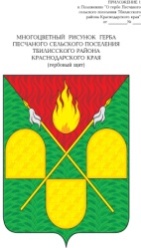 АДМИНИСТРАЦИЯ ПЕСЧАНОГО СЕЛЬСКОГО ПОСЕЛЕНИЯ ТБИЛИССКОГО РАЙОНАПОСТАНОВЛЕНИЕот «11» января 2022 г.                                                                                    № 5х.ПесчаныйОб утверждении муниципальной программы«Укрепление материально-технической базы объектов культуры и досуга Песчаного сельского поселения Тбилисского района на 2022-2025 годы»В соответствии со статьей 79 Бюджетного кодекса Российской Федерации, статьи 15 Федерального закона от 6 октября 2003 года № 131-ФЗ «Об общих принципах органов местного самоуправления В Российской Федерации», руководствуясь со статьями 31, 58, 60 Устава Песчаного сельского поселения Тбилисского района постановляю:Утвердить муниципальную программу Песчаного сельского поселения Тбилисского района «Укрепление материально-технической базы объектов культуры и досуга Песчаного сельского поселения Тбилисского района на 2022-2025 годы» согласно приложению к настоящему постановлению.Эксперту, финансисту администрации Песчаного сельского поселения Тбилисского района Болдыревой Н.А предусмотреть финансирование мероприятий муниципальной программы песчаного сельского поселения Тбилисского района «Укрепление материально-технической базы объектов культуры и досуга Песчаного сельского поселения Тбилисского района на 2022 г. и на плановый период 2022 и 2025 годов.Контроль за выполнением настоящего постановления возложить на директора  муниципального бюджетного учреждения культуры «Песчаный культурно- досуговый центр» Белую Любовь Сергеевну.4. Постановление вступает в силу со дня его обнародования. ПРИЛОЖЕНИЕУТВЕРЖДЕНАпостановлением администрацииПесчаного сельского поселения Тбилисского районаот 11.01.2022 г.  №5МУНИЦИПАЛЬНАЯ ПРОГРАММА ПЕСЧАНОГО СЕЛЬСКОГО ПОСЕЛЕНИЯ ТБИЛИССКОГО РАЙОНА«Укрепление материально-технической базы объектов культуры и досуга Песчаного сельского поселения Тбилисского районана 2022-2025 годы»Паспорт Муниципальной программы Песчаного сельского поселения Тбилисского района «Укрепление материально-технической базы объектов культуры и досуга Песчаного сельского поселения Тбилисского района             на 2022-2025 годы»1. Характеристика текущего состояния и основные проблемы в сфере культуры Песчаного сельского поселенияДеятельность муниципального бюджетного учреждения культуры МБУК «Песчаный КДЦ» является одной из важнейших составляющих современной культурной жизни на территории Песчаного сельского поселения Тбилисского района, которая выполняется образовательные, воспитательные, досуговые функции в обществе, способствует формированию его нравственно-эстетических основ, духовных потребностей и ценностных ориентаций его членов.Накопившиеся за время экономического спада проблемы в культуре поселения значительно превышает возможности местного самоуправления в их решении.Отрасль, традиционно ориентированная на бюджетное финансирование, оказалась наименее подготовленной к рыночным отношениям. Из-за отсутствия материальных и моральных стимулов меценатство культуры развивается крайне медленно и не оказывает влияния на ее состояние. В то же время возможность увеличения собственных доходов учреждений культуры ограничена их социальными целями, недостаточным уровнем благосостояния населения.По состоянию на 1 января 2022 года в состав МБУК «Песчаный культурно-досуговый центр» функционирует один муниципальный бюджетный культурно - досуговый центр, на балансе которого находится 1 сельских клуба в х. Веревкин.Материально-техническая база учреждений культуры - одна из главных проблем отрасли и требует дальнейшего укрепления, что возможно при увеличении финансирования отрасли.Материально-технические ресурсы отрасли сформировались в основном несколько десятилетий назад. К настоящему времени они в значительной степени исчерпали себя, физически и морально устарели.Учреждение культуры требует капитальный ремонт здания, замена полов, ремонт крыши, отделки внутренних помещений, решения вопросов с отоплением.Отсутствие нормальных условий труда творческих коллективов, возможности приобретения и хранения сценических материалов значительно снижает качество и ассортимент предоставляемых населению социально-культурных услуг.Недостаточно комфортные условия предоставления услуг способствуют сокращению числа участников клубных формирований, количество которых на протяжении последних лет также не увеличиваются. В связи с тем, что некоторые учреждения культуры из-за технического состояния практически не функционируют, для выступления творческих коллективов используются только летние площадки, ярмарочные площадки.Несоответствие уровня предоставления услуг с точки зрения современных требований надежности, безопасности, комфорта. Технической оснащённости, мобильности, зрелищности и т.д. серьезно ослабляет позиции учреждения культуры в конкурентной борьбе за потребителя с другими формами проведения досуга. Кроме того рост конкуренции стремительно увеличивается со стороны теле-, видео-, интернет-продуктов. Физическое несоответствие культурной инфраструктуры задачам модернизации усугубляется диспропорцией между сформировавшейся в 70-80-е годы XX века сетью учреждений культуры и возможностями бюджетов по их содержанию. Бремя содержания старой, зачастую громоздкой инфраструктуры, становится чрезвычайно затратным для поселенческого уровня.Непринятие мер по модернизации отрасли приведет к утрате рычагов влияния организаций культуры на общество, снижению их авторитета и статуса, постепенному замещению предпочтений населения на альтернативные, в том числе асоциальные или сомнительные формы проведения досуга, что, в целом, может стать причиной социальной нестабильности.Решение вышеуказанных проблем возможно только программными методами:- с учетом общественно значимых проектов;-концентрацией средств на приобретение направленных развития культуры Песчаного сельского поселения Тбилисского района;-поддержке и созданию благоприятных условий для дальнейшего развития клубных формирований и самодеятельных коллективов разных жанров КДЦ.2. Цели и задачи, сроки и этапы реализации муниципальной программыЦелями муниципальной программы являются:-развитие и реализация культурного и духовного потенциала;-обеспечение равного доступа населения к культурным ценностям и участию в культурной жизни.Формулировка целей определяется приоритетами государственной политики. Ключевыми проблемами и современными вызовами в рассматриваемой сфере.Комплексная реализация поставленных целей требует следующих задач:-создание благоприятных условий для устойчивого развития сферы культуры Песчаного сельского поселения;-поддержка творческих инициатив. Обеспечение квалификационными кадрами муниципальных учреждений культуры, расположенных в поселении;-улучшение качества услуг, предоставляемых учреждением культуры Песчаного сельского поселения;-укрепление материально-технической базы учреждения культуры Песчаного сельского поселения;-осуществление муниципальной политики в области развития культуры. Эффективность реализации муниципальной программы определяется на основе системы целевых показателей, позволяющих оценить ход и результативность решения поставленных задач по ключевым направлениям развития культуры и определить ее влияние на социально-экономическое развитие Песчаного сельского поселения.Все целевые показатели соответствуют целям и задачам муниципальной программы. Они являются достоверными и доступными для определения, совместными с краевыми показателямиЦелевые показатели муниципальной программы, позволяющие оценить эффективность ее реализации по годам, приведены в приложении №1 к настоящей Программе. Срок реализации муниципальной программы 2022-2025 годы.Этапы реализации муниципальной программы не предусмотрены.Перечень и краткое описание подпрограмм, ведомственных целей программ и основных мероприятий муниципальной программыВ рамках муниципальной программы не предусмотрены ведомственные целевые программы и подпрограммы.В рамках муниципальной программы предусмотрены основные мероприятия.. направленные на осуществление муниципальной политики в области культуры, осуществляемые Песчаным сельским поселением.Перечень основных мероприятий муниципальной программы представлен в приложении №2 к муниципальной программе. Обоснование ресурсного обеспечения муниципальной программыФинансирование муниципальной программы предусматривается осуществлять за счет средств Песчаного сельского поселения Тбилисского района с возможным привлечение средств краевого бюджета.Объем финансовых ресурсов, предусмотренных на реализацию муниципальной программы, предоставлен в приложении №3 к муниципальной программе.В ходе реализации муниципальной программы отдельные мероприятия, объемы и источники их финансирования могут корректироваться на основе анализа полученных результатов и с учетом реальных возможностей местного бюджета.В случае привлечения средств краевого бюджета порядок предоставлен и распределения указанных средств муниципальным образованием Краснодарского края устанавливается соответствующим нормативным правовым актом администрации Краснодарского края.Меры правового регулирования в сфере реализации муниципальной программыПредоставление субсидии муниципальному бюджетному учреждению культуры, подведомственного Песчаному сельскому поселению Тбилисского района, на выполнение мероприятий краевой программы «Развитие культуры» осуществляется координатором муниципальной программы.Механизм реализации муниципальной программы и контроль за ее выполнениемРеализация программы обеспечивает комплексом мероприятий по правовому, организационному, финансовому, информационному обеспечению. В целях единого подхода к выполнению системы программных мероприятий, а также целенаправленного и эффективного расходования выделенных финансовых средств, осуществляется  координация действий всех заинтересованных лиц и организаций.Координатором исполнения мероприятий программы является администрация Песчаного сельского поселения Тбилисского района, которая обеспечивает ее разработку и реализацию. Проводит работу по подготовке Песчаным КДЦ заявки на участие в основном мероприятии №1 «Поддержка муниципальных учреждений культуры» государственной программы Краснодарского края «Развитие культуры». Организует работу по проведению конкурсного отбора подрядных организаций, заключению контрактов, контролю за их исполнением. Совместно с Советом Песчаного сельского поселения Тбилисского района обеспечивает финансирование программы из местного бюджета.Исполняющий обязанности главыПесчаного сельского поселенияТбилисского района					                       И.В. Селезнёв                                                                               ПРИЛОЖЕНИЕ №1                                                                              к муниципальной программе                                                                               Песчаного сельского поселения                                                                            Тбилисского района                                                                       «Укрепление материально-                                                                    технической базы объектов культуры                                                                           и досуга Песчаного сельского                                                                              поселения Тбилисского района                                                                           на  2022-2025 годы»ЦЕЛЕВЫЕ ПОКАЗАТЕЛИмуниципальной программы Песчаного сельского поселения Тбилисского района «Укрепление материально-технической  базы объектов культуры и досуга Песчаного сельского поселения Тбилисского района                           на 2022-2025 годы»Исполняющий обязанности главыПесчаного сельского поселенияТбилисского района				                                   И.В. Селезнёв                                                                            ПРИЛОЖЕНИЕ №2                                                                              к муниципальной программе                                                                        Песчаного сельского поселения                                                                            Тбилисского района                                                                       «Укрепление материально-                                                                     технической базы объектов культуры                                                                           и досуга Песчаного сельского                                                                              поселения Тбилисского района                                                                           на  2022-2025 годы»ПЕРЕЧЕНЬ ОСНОВНЫХ МЕРОПРИЯТИЙмуниципальной программы Песчаного сельского поселения Тбилисского района «Развитие культуры Песчаного сельского поселения         Тбилисского района»Исполняющий обязанности главыПесчаного сельского поселенияТбилисского района					                       И.В. Селезнёв                                                                           ПРИЛОЖЕНИЕ №3                                                                              к муниципальной программе                                                                            Песчаного сельского поселения                                                                            Тбилисского района                                                                       «Развитие культуры Песчаного                                                                             сельского поселения»РЕСУРСНОЕ ОБОСНОВАНИЕ РЕАЛИЗАЦИИмуниципальной программы Песчаного сельского поселения        Тбилисского района«Укрепление материально-технической базы объектов культуры и досуга Песчаного сельского поселения Тбилисского района на 2022-2025 годы»Исполняющий обязанности главы Песчаного сельского поселенияТбилисского района					                         И.В. СелезнёвИсполняющий обязанности главыПесчаного сельского поселения Тбилисского районаИ.В. СелезнёвКоординатор муниципальной программыАдминистрация Песчаного сельского поселения Тбилисского районаКоординатор подпрограммыНе предусмотренУчастники муниципальной программыМБУК «Песчаный культурно-досуговый центр»Подпрограммы муниципальной программыНе предусмотреныВедомственные целевые программыНе предусмотреныЦели муниципальной программыРазвитие и реализация культурного и духовного потенциала; обеспечение равного доступа населения к культурным ценностям и участию в культурно жизниЗадачи муниципальной программыСоздание благоприятных условий для устойчивого развития сферы культуры Песчаного сельского поселения; улучшение качества услуг, предоставляемых учреждениями культуры Песчаного сельского поселения; укрепление материально-технической базы учреждений культуры Песчаного сельского поселения; осуществление муниципальной политики в области развития культуры Песчаного сельского поселенияПеречень целевых показателей муниципальной программыКоличество культурно-массовых мероприятий, проведенных на территории Песчаного сельского поселения; число получателей средств, направленных на поэтапное повышение уровня средней заработной платы работников муниципальных учреждений культуры Песчаного сельского поселения; повышение уровня удовлетворенности населения Песчаного сельского поселения; качеством предоставления муниципальных услуг в сфере культурыЭтапы и сроки реализации муниципальной программыЭтапы реализации не предусмотрены, сроки реализации программы  2022-2025 годыОбъемы и источники финансирования муниципальной программыОбщий объем бюджетных ассигнований Программы составит – 165,0 тыс. рублей, в том числе по годам: 2022 г –0,0тыс.рублей;2023 г – 165,0 тыс. рублей;2024 г – 0,0 тыс. рублей, 2025г – 0,0 тыс. рублейсредства бюджета поселения – 8,3 тыс.рублей,в том числе по годам:2022 г – 0,0 тыс.рублей;2023 г – 8,3 тыс.рублей;2024 г – 0,0 тыс.рублей,2025г – 0,0 тыс.рублей.средства краевого бюджета – 0,0 тыс.рублей, в том числе по годам:2022 г – 0,0 тыс.рублей;2023 г – 156,7 тыс.рублей;2024 г – 0,0 тыс.рублей.2025г- 0,0 тыс.рубКонтроль за выполнениеммуниципальной программыКонтроль за выполнением мероприятий муниципальной программы осуществляет администрация Песчаного сельского поселения Тбилисского района№п/пНаименование целевого показателяЕдиница измеренияСтатусЗначение показателей по годамЗначение показателей по годамЗначение показателей по годамЗначение показателей по годам№п/пНаименование целевого показателяЕдиница измеренияСтатус2022г.2023г.2024г.2025г.123456781.Муниципальная программа Песчаного сельского поселения Тбилисского района «Укрепление материально-технической базы объектов культуры и досуга Песчаного сельского поселения Тбилисского района на 2022-2025 годы»Муниципальная программа Песчаного сельского поселения Тбилисского района «Укрепление материально-технической базы объектов культуры и досуга Песчаного сельского поселения Тбилисского района на 2022-2025 годы»Муниципальная программа Песчаного сельского поселения Тбилисского района «Укрепление материально-технической базы объектов культуры и досуга Песчаного сельского поселения Тбилисского района на 2022-2025 годы»Муниципальная программа Песчаного сельского поселения Тбилисского района «Укрепление материально-технической базы объектов культуры и досуга Песчаного сельского поселения Тбилисского района на 2022-2025 годы»Муниципальная программа Песчаного сельского поселения Тбилисского района «Укрепление материально-технической базы объектов культуры и досуга Песчаного сельского поселения Тбилисского района на 2022-2025 годы»Муниципальная программа Песчаного сельского поселения Тбилисского района «Укрепление материально-технической базы объектов культуры и досуга Песчаного сельского поселения Тбилисского района на 2022-2025 годы»Муниципальная программа Песчаного сельского поселения Тбилисского района «Укрепление материально-технической базы объектов культуры и досуга Песчаного сельского поселения Тбилисского района на 2022-2025 годы»1.1Целевой показатель: количество культурно-массовых мероприятий проведенных муниципальным бюджетным учреждением культуры «Песчаный  культурно-досуговый центр» на территории Песчаного сельского поселения Тбилисского районаЕд.22102152152151.2Целевой показатель: число количество клубных формирований на территории Песчаного сельского поселения Тбилисского районаед2121212121.3Целевой показатель: число получателей средств, направленных на поэтапное повышение уровня  заработной платы работников муниципального бюджетного учреждения культуры                   «Песчаный культурно-досуговый центр»чел255551.4Целевой показатель: повышение уровня удовлетворенности населения Песчаного сельского поселения Тбилисского района качеством предоставления муниципальных услуг в сфере культуры%285879095№п/пНаименование мероприятийСтатусГоды реализацииОбъем финансирования, тыс.руб.Объем финансирования, тыс.руб.Объем финансирования, тыс.руб.Объем финансирования, тыс.руб.Объем финансирования, тыс.руб.Объем финансирования, тыс.руб.Непосредственный результат реализации мероприятийМуниципальный заказчик, главный распорядитель бюджетных средств, исполнитель.№п/пНаименование мероприятийСтатусГоды реализациивсегов разрезе источников финансированияв разрезе источников финансированияв разрезе источников финансированияв разрезе источников финансированияв разрезе источников финансированияНепосредственный результат реализации мероприятийМуниципальный заказчик, главный распорядитель бюджетных средств, исполнитель.№п/пНаименование мероприятийСтатусГоды реализациивсегоФедеральный бюджетКраевой бюджетМестный бюджетБюджет сельских поселенийВнебюджетный источникНепосредственный результат реализации мероприятийМуниципальный заказчик, главный распорядитель бюджетных средств, исполнитель.1234567891011121Цель №1Создание условий для развития и воспроизводства культурного и творческого потенциала в песчаном сельском поселении Тбилисского района, поддержка социально-культурных инициатив, стимулирование творческой активности населения, общественных процессов и форм культурно-досуговой деятельностиСоздание условий для развития и воспроизводства культурного и творческого потенциала в песчаном сельском поселении Тбилисского района, поддержка социально-культурных инициатив, стимулирование творческой активности населения, общественных процессов и форм культурно-досуговой деятельностиСоздание условий для развития и воспроизводства культурного и творческого потенциала в песчаном сельском поселении Тбилисского района, поддержка социально-культурных инициатив, стимулирование творческой активности населения, общественных процессов и форм культурно-досуговой деятельностиСоздание условий для развития и воспроизводства культурного и творческого потенциала в песчаном сельском поселении Тбилисского района, поддержка социально-культурных инициатив, стимулирование творческой активности населения, общественных процессов и форм культурно-досуговой деятельностиСоздание условий для развития и воспроизводства культурного и творческого потенциала в песчаном сельском поселении Тбилисского района, поддержка социально-культурных инициатив, стимулирование творческой активности населения, общественных процессов и форм культурно-досуговой деятельностиСоздание условий для развития и воспроизводства культурного и творческого потенциала в песчаном сельском поселении Тбилисского района, поддержка социально-культурных инициатив, стимулирование творческой активности населения, общественных процессов и форм культурно-досуговой деятельностиСоздание условий для развития и воспроизводства культурного и творческого потенциала в песчаном сельском поселении Тбилисского района, поддержка социально-культурных инициатив, стимулирование творческой активности населения, общественных процессов и форм культурно-досуговой деятельностиСоздание условий для развития и воспроизводства культурного и творческого потенциала в песчаном сельском поселении Тбилисского района, поддержка социально-культурных инициатив, стимулирование творческой активности населения, общественных процессов и форм культурно-досуговой деятельностиСоздание условий для развития и воспроизводства культурного и творческого потенциала в песчаном сельском поселении Тбилисского района, поддержка социально-культурных инициатив, стимулирование творческой активности населения, общественных процессов и форм культурно-досуговой деятельностиСоздание условий для развития и воспроизводства культурного и творческого потенциала в песчаном сельском поселении Тбилисского района, поддержка социально-культурных инициатив, стимулирование творческой активности населения, общественных процессов и форм культурно-досуговой деятельности1.1Задача №1Укрепление материально-технической базы объектов культуры и досуга, проведение ремонта зданий и помещений дома культуры в Песчаном сельском поселении Тбилисского района. Повышение безопасности поселений и персонала при эксплуатации помещений и оборудования.Укрепление материально-технической базы объектов культуры и досуга, проведение ремонта зданий и помещений дома культуры в Песчаном сельском поселении Тбилисского района. Повышение безопасности поселений и персонала при эксплуатации помещений и оборудования.Укрепление материально-технической базы объектов культуры и досуга, проведение ремонта зданий и помещений дома культуры в Песчаном сельском поселении Тбилисского района. Повышение безопасности поселений и персонала при эксплуатации помещений и оборудования.Укрепление материально-технической базы объектов культуры и досуга, проведение ремонта зданий и помещений дома культуры в Песчаном сельском поселении Тбилисского района. Повышение безопасности поселений и персонала при эксплуатации помещений и оборудования.Укрепление материально-технической базы объектов культуры и досуга, проведение ремонта зданий и помещений дома культуры в Песчаном сельском поселении Тбилисского района. Повышение безопасности поселений и персонала при эксплуатации помещений и оборудования.Укрепление материально-технической базы объектов культуры и досуга, проведение ремонта зданий и помещений дома культуры в Песчаном сельском поселении Тбилисского района. Повышение безопасности поселений и персонала при эксплуатации помещений и оборудования.Укрепление материально-технической базы объектов культуры и досуга, проведение ремонта зданий и помещений дома культуры в Песчаном сельском поселении Тбилисского района. Повышение безопасности поселений и персонала при эксплуатации помещений и оборудования.Укрепление материально-технической базы объектов культуры и досуга, проведение ремонта зданий и помещений дома культуры в Песчаном сельском поселении Тбилисского района. Повышение безопасности поселений и персонала при эксплуатации помещений и оборудования.Укрепление материально-технической базы объектов культуры и досуга, проведение ремонта зданий и помещений дома культуры в Песчаном сельском поселении Тбилисского района. Повышение безопасности поселений и персонала при эксплуатации помещений и оборудования.Укрепление материально-технической базы объектов культуры и досуга, проведение ремонта зданий и помещений дома культуры в Песчаном сельском поселении Тбилисского района. Повышение безопасности поселений и персонала при эксплуатации помещений и оборудования.1.1.1«Укрепление материально-технической базы и объектов культуры и досуга, проведение ремонта зданий и помещений дома культуры в Песчаном сельском поселении Тбилисского района»20220,00,00,00,00,00,0Администрация Песчаного сельского поселения Тбилисского района1.1.1«Укрепление материально-технической базы и объектов культуры и досуга, проведение ремонта зданий и помещений дома культуры в Песчаном сельском поселении Тбилисского района»2023165,00,0156,70,08,30,0Администрация Песчаного сельского поселения Тбилисского района1.1.1«Укрепление материально-технической базы и объектов культуры и досуга, проведение ремонта зданий и помещений дома культуры в Песчаном сельском поселении Тбилисского района»20240,00,00,00,00,00,0Администрация Песчаного сельского поселения Тбилисского района1.1.1«Укрепление материально-технической базы и объектов культуры и досуга, проведение ремонта зданий и помещений дома культуры в Песчаном сельском поселении Тбилисского района»20250,00,00,00,00,00,0Администрация Песчаного сельского поселения Тбилисского района1.1.1«Укрепление материально-технической базы и объектов культуры и досуга, проведение ремонта зданий и помещений дома культуры в Песчаном сельском поселении Тбилисского района»Всего165,00,0156,70,08,30,0Администрация Песчаного сельского поселения Тбилисского районаИТОГО20220,00,00,00,00,00,02023165,00,0156,70,08,30,020240,00,00,00,00,00,020250,00,00,00,00,00,0Всего165,00,0156,70,08,30,0Годы реализацииОбъем финансирования, тыс.рубОбъем финансирования, тыс.рубОбъем финансирования, тыс.рубОбъем финансирования, тыс.рубОбъем финансирования, тыс.рубГоды реализацииВсегов разрезе источниковв разрезе источниковв разрезе источниковв разрезе источниковГоды реализацииВсегоФедеральный бюджетКраевой бюджетБюджет сельского поселенияВнебюджетные источникиУкрепление  материально технической базы объекта культуры и досуга Песчаного сельского поселения Тбилисского районаУкрепление  материально технической базы объекта культуры и досуга Песчаного сельского поселения Тбилисского районаУкрепление  материально технической базы объекта культуры и досуга Песчаного сельского поселения Тбилисского районаУкрепление  материально технической базы объекта культуры и досуга Песчаного сельского поселения Тбилисского районаУкрепление  материально технической базы объекта культуры и досуга Песчаного сельского поселения Тбилисского районаУкрепление  материально технической базы объекта культуры и досуга Песчаного сельского поселения Тбилисского района20220,00,00,00,00,02023165,00,0156,78,30,020240,00,00,00,00,020250,00,00,00,00,0Общий объем финансирования по муниципальной программеОбщий объем финансирования по муниципальной программеОбщий объем финансирования по муниципальной программеОбщий объем финансирования по муниципальной программеОбщий объем финансирования по муниципальной программеОбщий объем финансирования по муниципальной программе20220,00,00,00,00,02023165,00,0156,78,30,020240,00,00,00,00,020250,00,00,00,00,0ВСЕГО165,00,0156,78,30,0